PRIEDAI___________________________________________________________________________________________ASMENINĖ INFORMACIJA Jolanta BaltakienėRudamina, 13250, Vilniaus r., Lietuva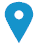    darbo tel. 85 2437516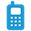  direktorius@rudaminosdarzelis.lt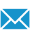 Lytis - moteris | Gimimo data  - 05/12/1976| Pilietybė - lietuvė PROFESINĖ PATIRTIS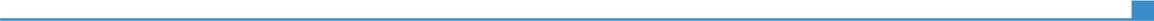 2015 iki dabar5 m.Direktoriaus pavaduotoja ugdymui2015 iki dabar5 m.Rudaminos vaikų lopšelis-darželis „Ąžuoliukas“www.rudaminosdarzelis.ltGamyklos g. 22C, Rudamina, Vilniaus r.Pagrindinės veiklos ir atsakomybės: telkti pedagogus valstybinės švietimo politikos įgyvendinimui,  ilgalaikių ir trumpalaikių veiklos programų vykdymui, atnaujinto darželio programos „Ugdome kartu su šeima“ turinio įgyvendinimui. Analizuoti vaikų ugdymo(si) pasiekimus. Vykdyti pedagoginės veiklos priežiūrą, analizuoti rezultatus. Aptarti pedagogų metinės veiklos rezultatus, numatyti tobulinimo kryptis. Bendradarbiauti su ugdytinių tėvais, (globėjais, rūpintojais) ir kitais bendruomenės nariais. Koordinuoti Vaiko gerovės komisijos veiklą. Vadovauti pedagogų kvalifikacijos tobulinimui. Rengti ir įgyvendinti ilgalaikius ir trumpalaikius  projektus. Organizuoti įstaigos veiklos kokybės įsivertinimo vykdymą. Dalyvauti viešuosiuose  pirkimuose.2012-20153 m.Auklėtoja  ekspertė2012-20153 m.Rudaminos vaikų lopšelis-darželis „Ąžuoliukas“Gamyklos g. 22 C, Rudamina, Vilniaus r.Veiklos sritis: ikimokyklinio ugdymo programos įgyvendinimas. Pagrindinės veiklos ir atsakomybės: telkti mokytojus metodinės veiklos plano prioritetų įgyvendinimui, inovacijų diegimui, vertinti mokytojų praktinę veiklą, teikti rekomendacijas, skleisti patirtį seminarų, konferencijų metu regiono, šalies pedagogams..2004-20127 m.Auklėtoja metodininkė/ auklėtoja ekspertė2004-20127 m.Vilniaus nevalstybinis SOS darželisOzo g. 37, VilniusVeiklos sritis: darželio ikimokyklinio ugdymo programos rengimas ir įgyvendinimas.Pagrindinės veiklos ir atsakomybės:  rengti ir įgyvendinti trumpalaikius ir ilgalaikius projektus, vertinti vaikų pasiekimų pažangą, organizuoti įvairius renginius, rengti ugdymo įstaigos „Vaiko gebėjimų atradimas“ programą, vadovauti studentų praktikai, skleisti  patirtį spaudoje. 2001-20043 m.Vyresnioji auklėtoja2001-20043 m.Rudaminos vaikų darželisGamyklos g. 56, Rudamina, Vilniaus r.Veiklos sritis: ikimokyklinio ir priešmokyklinio amžiaus vaikų ugdymas.Pagrindinės veiklos ir atsakomybės:  organizuoti ir vykdyti ugdomąjį procesą, vertinti ugdytinių brandumą mokyklai,  bendradarbiauti su tėvais, inicijuoti ir/ar dalyvauti įstaigos renginiuose, šalies, regiono projektuose, konkursuose ir  kitose veiklose.1998-20002 m.Auklėtoja1998-20002 m.Mickūnų vaikų lopšelis-darželisJaunimo g. 16 A, Mickūnai, Vilniaus r.Veiklos sritis: ikimokyklinio ir priešmokyklinio ugdymo programų įgyvendinimas.Pagrindinės veiklos ir atsakomybės: organizuoti ir vykdyti ugdomąjį procesą,  rengti ugdytinius mokyklai, vertinti jų pasiekimus, bendradarbiauti su tėvais, inicijuoti ir/ar dalyvauti įstaigos renginiuose, projektuose, kitose veiklose.IŠSILAVINIMAS IR KVALIFIKACIJA2003-2005Vilniaus pedagoginis universitetas, edukologijos magistro laipsnis.2003-2005Baigta edukologijos (andragogikos šakos) studijų programa.Diplomas M Nr. 001407, išduotas 2005 06 30 d.     1999-2002Vilniaus pedagoginis universitetas, edukologijos bakalauro laipsnis.Baigta edukologijos (ikimokyklinio ugdymo pedagogikos šakos) studijų  programa.Diplomas AA Nr. 006681, išduotas 2002 05 24 d.1995-1999Vilniaus aukštesnioji pedagogikos mokykla (su pagyrimu), auklėtojos kvalifikacija.Baigtas ikimokyklinio ugdymo specialybės kursas.Diplomas S Nr. 012358, išduotas 1999 07  01 d.ASMENINIAI GEBĖJIMAIGimtoji kalba (os)Lietuvių kalbaLietuvių kalbaLietuvių kalbaLietuvių kalbaLietuvių kalbaKitos kalbosSUPRATIMAS SUPRATIMAS KALBĖJIMAS KALBĖJIMAS RAŠYMAS Kitos kalbosKlausymas Skaitymas Bendravimas žodžiu Informacijos pateikimas žodžiu Rusų kalbaC1C1B2B2B1Anglų kalbaB1B1B1B1B1Lygmenys: A1/2: pradedantis vartotojas - B1/2: pažengęs vartotojas - C1/2: įgudęs vartotojasBendrieji Europos kalbų metmenys2020.09.11d.  Anglų  kalbos  A2 ir  B1 lygio pažymėjimas. Lygmenys: A1/2: pradedantis vartotojas - B1/2: pažengęs vartotojas - C1/2: įgudęs vartotojasBendrieji Europos kalbų metmenys2020.09.11d.  Anglų  kalbos  A2 ir  B1 lygio pažymėjimas. Lygmenys: A1/2: pradedantis vartotojas - B1/2: pažengęs vartotojas - C1/2: įgudęs vartotojasBendrieji Europos kalbų metmenys2020.09.11d.  Anglų  kalbos  A2 ir  B1 lygio pažymėjimas. Lygmenys: A1/2: pradedantis vartotojas - B1/2: pažengęs vartotojas - C1/2: įgudęs vartotojasBendrieji Europos kalbų metmenys2020.09.11d.  Anglų  kalbos  A2 ir  B1 lygio pažymėjimas. Lygmenys: A1/2: pradedantis vartotojas - B1/2: pažengęs vartotojas - C1/2: įgudęs vartotojasBendrieji Europos kalbų metmenys2020.09.11d.  Anglų  kalbos  A2 ir  B1 lygio pažymėjimas. Bendravimo gebėjimaiEsu išsamiai susipažinusi ir savo darbe plačiai taikau demokratinio vadovavimo principus. Dėl šiuo metu užimamų pareigų sklandžiai gebu bendradarbiauti su  kolegomis, efektyviai derinti skirtingas nuomones ir pažiūras.Darbas ankstesnėse pozicijose leido sukaupti didelę derybinę patirtį bendraujant su ugdytiniais, jų tėvais bei dirbant įvairiose darbo grupėse.Nuolatinis darbas multikultūrinėje aplinkoje padėjo įgyti tvirtus įgūdžius sprendžiant konfliktines situacijas ir pasiekti abi šalis tenkinantį konsensusą.Turiu didelę patirtį skleisti gerąją darbo patirtį ne tik savoje švietimo įstaigoje, bet taip pat ir rajono bei respublikos mastu metodinių seminarų, konferencijų metu.Organizaciniai ir vadovavimo gebėjimaiPer 22 pedagoginio darbo metus, iš kurių penkeri metai tiesiogiai vadovavimo patirties, sukaupiau didelį organizacinių bei vadovavimo gebėjimų bagažą. Patirtis einant direktoriaus pavaduotojos ugdymui pareigas leido ištobulinti įstaigos bendruomenės telkimo įgūdžius, siekiant vieningo užsibrėžto tikslo. Kasdieniai iššūkiai mobilizavo priimant greitus sprendimus: gebu tiksliai vertinti susidariusią situaciją, priimti sprendimus ir numatyti jų padarinius.Inicijuodama ir koordinuodama tarptautinius projektus sukaupiau nemenką patirtį kuriant ir išlaikant gerranoriškus ryšius su socialiniais partneriais.Pageidaujamam darbui reikalingi gebėjimaiAnalitiniai gebėjimai suteikia pagrindo man manyti, kad esu pasiruošusi užimti vadovo pareigas. Mano vidinis atviras nusiteikimas pokyčiams suteiks galimybę keistis ir augti  švietimo įstaigai. Efektyviai gebu skirstyti atsakomybes komandos nariams, įvertinant visus galimus sprendimo būdus. Esu išsamiai susipažinusi su mokyklos veiklą reglamentuojančiais teisės aktais. Patikimai reaguoju į stresines situacijas. Šį gebėjimą ugdžiau eidama konfliktų grupės lyderės pareigas.Tokios asmeninės savybės kaip atkaklumas, pasitikėjimas savimi bei pozityvumas užtikrina, mano tinkamumą eiti vadovo pareigas.Esu išklausiusi Darbų saugos ir Priešgaisrinės saugos mokymus.Skaitmeniniai gebėjimaiĮSIVERTINIMASĮSIVERTINIMASĮSIVERTINIMASĮSIVERTINIMASĮSIVERTINIMASInformacijos apdorojimasKomunikacijaTurinio kūrimasSaugos reikalavimų išmanymasProblemų sprendimasPažengęs vartotojasĮgudęs vartotojasPažengęs vartotojasPažengęs vartotojasPažengęs vartotojasLygmenys: A1/2: pradedantis vartotojas - B1/2: pažengęs vartotojas - C1/2: įgudęs vartotojasBendrieji Europos kalbų metmenysLygmenys: A1/2: pradedantis vartotojas - B1/2: pažengęs vartotojas - C1/2: įgudęs vartotojasBendrieji Europos kalbų metmenysLygmenys: A1/2: pradedantis vartotojas - B1/2: pažengęs vartotojas - C1/2: įgudęs vartotojasBendrieji Europos kalbų metmenysLygmenys: A1/2: pradedantis vartotojas - B1/2: pažengęs vartotojas - C1/2: įgudęs vartotojasBendrieji Europos kalbų metmenysLygmenys: A1/2: pradedantis vartotojas - B1/2: pažengęs vartotojas - C1/2: įgudęs vartotojasBendrieji Europos kalbų metmenys2009.11.18 d.  ECDL Europos kompiuterio vartotojo  pažymėjimas ( 4 moduliai) LT 0273802009.11.18 d.  ECDL Europos kompiuterio vartotojo  pažymėjimas ( 4 moduliai) LT 0273802009.11.18 d.  ECDL Europos kompiuterio vartotojo  pažymėjimas ( 4 moduliai) LT 0273802009.11.18 d.  ECDL Europos kompiuterio vartotojo  pažymėjimas ( 4 moduliai) LT 0273802009.11.18 d.  ECDL Europos kompiuterio vartotojo  pažymėjimas ( 4 moduliai) LT 027380Administruoju įvairias duomenų bazes: mokytojų registras, mokinių registras, SVIS, įstaigos internetinį puslapį www.rudaminosdarzelis.lt Gerai moku naudotis „MS Office“ programomis (Word, Excel, PowerPoint, Publisher), Zoom ir kitomis programomis.Naudojuosi įvairiomis interneto naršyklėmis, socialiniais tinklais.Multimedia.Administruoju įvairias duomenų bazes: mokytojų registras, mokinių registras, SVIS, įstaigos internetinį puslapį www.rudaminosdarzelis.lt Gerai moku naudotis „MS Office“ programomis (Word, Excel, PowerPoint, Publisher), Zoom ir kitomis programomis.Naudojuosi įvairiomis interneto naršyklėmis, socialiniais tinklais.Multimedia.Administruoju įvairias duomenų bazes: mokytojų registras, mokinių registras, SVIS, įstaigos internetinį puslapį www.rudaminosdarzelis.lt Gerai moku naudotis „MS Office“ programomis (Word, Excel, PowerPoint, Publisher), Zoom ir kitomis programomis.Naudojuosi įvairiomis interneto naršyklėmis, socialiniais tinklais.Multimedia.Administruoju įvairias duomenų bazes: mokytojų registras, mokinių registras, SVIS, įstaigos internetinį puslapį www.rudaminosdarzelis.lt Gerai moku naudotis „MS Office“ programomis (Word, Excel, PowerPoint, Publisher), Zoom ir kitomis programomis.Naudojuosi įvairiomis interneto naršyklėmis, socialiniais tinklais.Multimedia.Administruoju įvairias duomenų bazes: mokytojų registras, mokinių registras, SVIS, įstaigos internetinį puslapį www.rudaminosdarzelis.lt Gerai moku naudotis „MS Office“ programomis (Word, Excel, PowerPoint, Publisher), Zoom ir kitomis programomis.Naudojuosi įvairiomis interneto naršyklėmis, socialiniais tinklais.Multimedia.Vairuotojo pažymėjimasAM  B1   B kategorija nuo 1995 M. PAPILDOMA INFORMACIJAPublikacijos, straipsniaiNuorodos:http://www.manosveikata.lt/lt/aktualijos/naujienos/jolanta-baltakiene-atverkime-vaikams-langa-i-gamtahttps://zpasaulis.lt/taip-pazinsiu-pasauli/http://oaji.net/articles/2016/1984-1461087652.pdfhttps://www.ikimokyklinis.lt/index.php/specialistai/66?page=26http://www.svietimonaujienos.lt/edukacine-pazintine-isvyka-i-vilkaviski/Mokymai, kursai                               2020.11.13 (40 val.) „Mokyklų bendruomenės stiprinimas- iššūkiai ir galimybes“. Nr. M2-2041.               2020.10.02 (60 val.) „Specialioji pedagogika ir specialioji psichologija“ . Nr.137972               2020.09.18 (6 val.) „Pedagogų vertinamasis pokalbis darželyje: turinys ir organizavimo procesas. Nr. KP-19154               2020.02.27 (6 val.) „Kitakalbių mokymas. Inovatyvių metodų bankas“. Nr. 0188995                               2019.04.19 (6 val.) „Inovatyvios pedagoginės praktikos darželiuose vadybiniai ir praktiniai aspektai“. VDU Švietimo akademijos Profesinio tobulinimo institutas. Nr.PT5-526                               2018.01.26 ( 6 val.) „Pedagogo veiklos vertinimo pokalbis: vadybinis aspektas“. LEU profesinių kompetencijų tobulinimo institutas. Nr. PK9-40                               2018.12.10 (4 0 val.) „Vadybinių kompetencijų ugdymas per asmeninę patirtį“. Ugdymo plėtotės centras KT-5608                              2017.04.25 ( 8 val.) „Švietimo įstaigų veiklos įsivertinimas“. VŠĮ Trakų švietimo centras Nr. 2978                              2017.10.09 ( 6 val.) „Patyčių prevencija ugdymo įstaigoje: komandinio darbo principai“. Nr. 17-E-4200                              2016.05.26 ( 8val.) „Darbo laiko ir darbo užmokesčio nustatymas ir apskaita. Naujas požiūris į darbo santykius, darbo laiką ir darbo užmokestį“. Nr.8867.                              2016.05.12. (6 val.) „Teisinės priemonės savitai ikimokyklinio ugdymo įstaigai kurti“. Nr. SC-16/0689                              2015.10.07 d. (6 val.) „Ikimokyklinio amžiaus vaikų pasiekimų aprašas-pagalba ugdytojui“. Nr. UŠC-1197                              2015.10.27 ( 6 val.) „Darbuotojų motyvavimas ikimokyklinėse įstaigose“. Nr.SC-5221                              2015.05.19 ( 6val.) „Šiuolaikinės ikimokyklinio ir priešmokyklinio ugdymo gairės“. Nr. 90417                              2011.04 mėn. (24 val.) „Vaiko apsaugos politikos įgyvendinimas“. Nr. 5.3.-VAP-17                              2009.10 mėn. ( 16 val.) „Komandinio darbo mokymai“. UAB „European Leadership Institute“. Nr. 0906164                              2008. 03 mėn. (12 val.). „Vidaus audito metodikos diegimas ikimokyklinėje įstaigoje“. Nr. 387                               2007.11.07 d. Projekto BPD 2004-ESF-2.4.0-01-04/0037 „Studijų praktikos ir pradedančių dirbti mokytojų globos sistemos   tobulinimas, parengiant mentoriaus kompetencijas turinčius pedagogus globėjus“  5 moduliai, 90 akad. val. Kvalifikacijos kėlimo seminaras kompetencijoms įgyti  „Mentoriaus veikla ir kompetencijos“, „Pedagogo kompetencijos“, „Suaugusiųjų konsultavimas“, „Ugdymo planavimas ir vertinimas“, „Praktikos vadyba“, ikimokyklinio ir priešmokyklinio ugdymo pedagogo mentoriaus kompetencija.Padėkos raštaiLIETUVOS RESPUBLIKOS ŠVIETIMO IR MOKSLO MINISTERIJOS. Padėkos raštas. 2018 10 05 d. Nr. 385LIETUVOS RESPUBLIKOS SEIMAS. Lietuvos Respublikos Seimo narė Aurelija StancikienėPadėka. 2001 03 18 d. Narystė2004-2012 m.  OMEP  (pasaulinės vaikų ugdymo organizacijos) Lietuvos skyriaus  narė